Formålet med BorgerrådgiverVordingborg kommune har siden den 1. marts 2019 haft en borgerrådgiver. Der er tale om et gratis tilbud for alle borgere og virksomheder i Vordingborg kommune. Borgerrådgiveren er uvildig og uafhængig af kommunens myndig-hedsafdelinger, og referer direkte til kommunalbestyrelsen. Borgerrådgiveren kan sammenlignes med en patientvejleder på et sygehus.Formålet med borgerrådgiverfunktionen er at styrke borgernes retssikkerhed, og formidle eller genskabe dialog.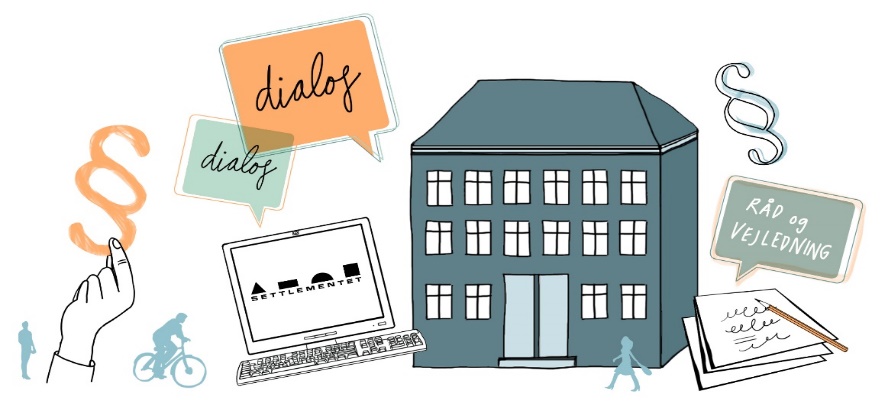 Der er ÅBEN BORGERRÅDGIVNING 4 gange om måneden. Her kan du bare kan møde op, men det er en god ide at booke tid. Se hvornår på bagsiden af denne pjece.Du er også velkommen til at booke en tid for en personlig samtale. Dette gøres ved henvendelse direkte til borgerrådgiveren.Ved alle henvendelser til borgerrådgiveren vil du blive bedt om at oplyse dit cpr-nummer, dette fordi alle henvendelser skal registreres. Det er dog muligt at være anonym, hvis du foretrækker det.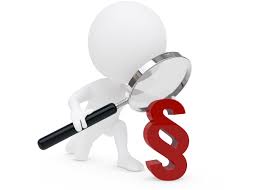 Borgerrådgiveren kan hjælpe dig medAt finde og kontakte de afdelinger m.v. og medarbejdere i Vordingborg kommune, som du har behov for.Vejlede dig i forhold til dine rettigheder (f.eks. sagsbehandlings-tider og klagemuligheder m.v).At forstå kommunens afgørelser eller breve.Hvor du kan indgive din klage, hvis du utilfreds med afgørelsens resultat.At genskabe den gode dialog mellem dig og din sagsbehandler, hvis I er kommet skævt ind på hinanden.At få videreformidlet, hvis du har konkrete forslag til forbedring af kommunens sagsbehandling eller praksis, samt hvis du vil klage over serviceoplevelsen i dit møde med kommunens medarbejdere.